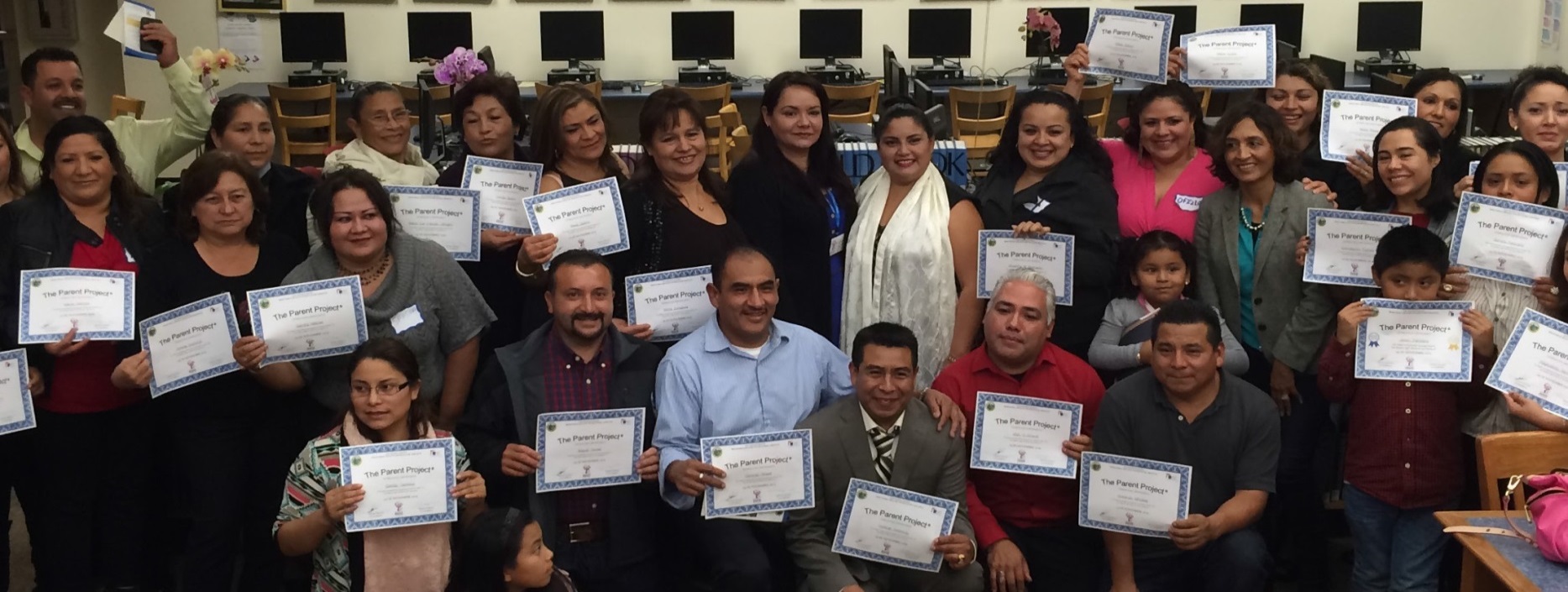 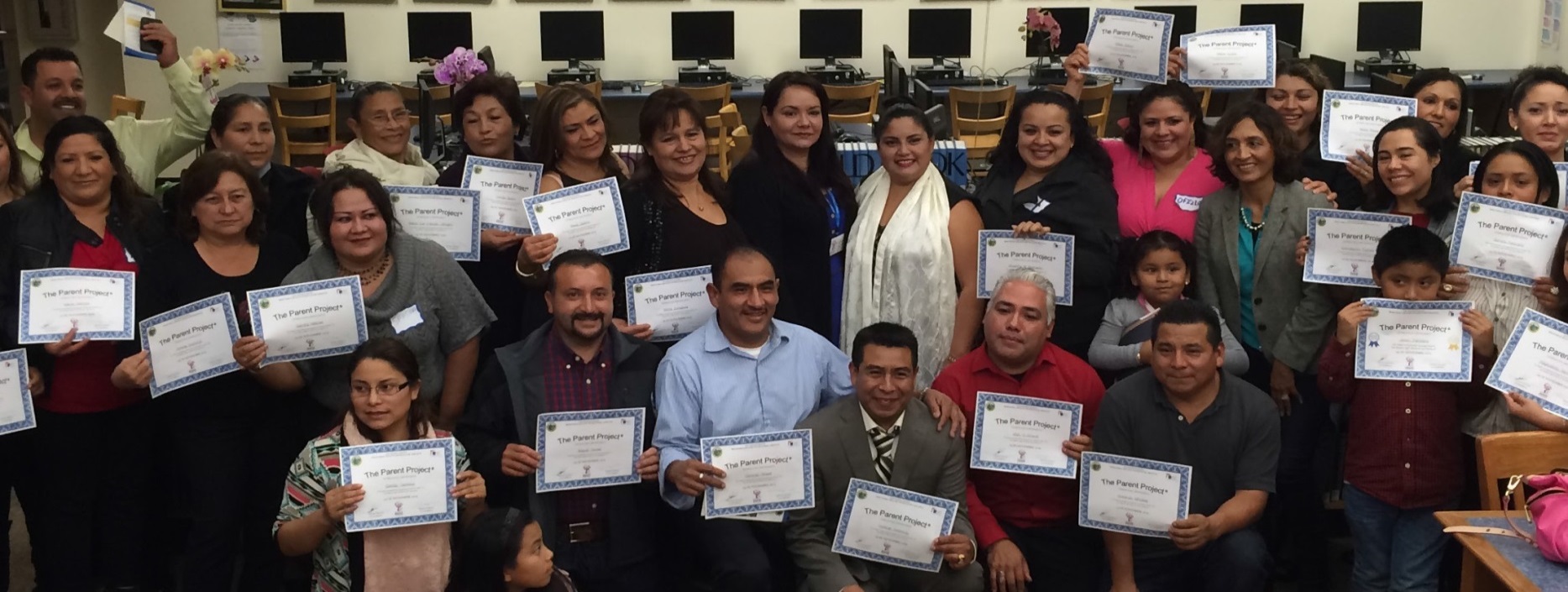 Join theODE Parent Project®Find answers to your parenting questionsDo you want to build a stronger relationship with your kids?The Parent Project® is a 12-week class that gives parents, grandparents, and caregivers the tools to build strong and healthy families.      All classes are free!Sign up for the Parent Project® and get:Resources to help you and your kidsTools to increase your child’s success and attendance at schoolTips to improve communication with your childStrategies to prevent their use of alcohol or drugsPractical tools that work for your familyDinner and childcare provided! Childcare limited to first 20 children who sign up, ages 3-15, potty trained.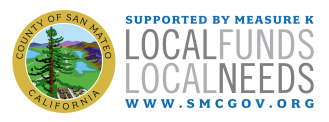 D AT E SClasses start:Thursday, February 16, 2023 6:00 pm – 8:30 pmFiesta Gardens International School1001 Bermuda DriveSan Mateo CA 94403Class dates:2/16, 2/23, 3/2, 3/9, 3/16, 3/23, 4/6, 4/13, 4/20, 4/27, 5/4, 5/11 Class language:SpanishRegister in advance:Eddy Caldera parentproject@star-vista.org(650) 554-0656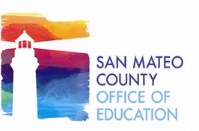 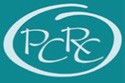 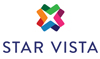 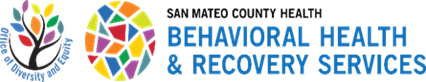 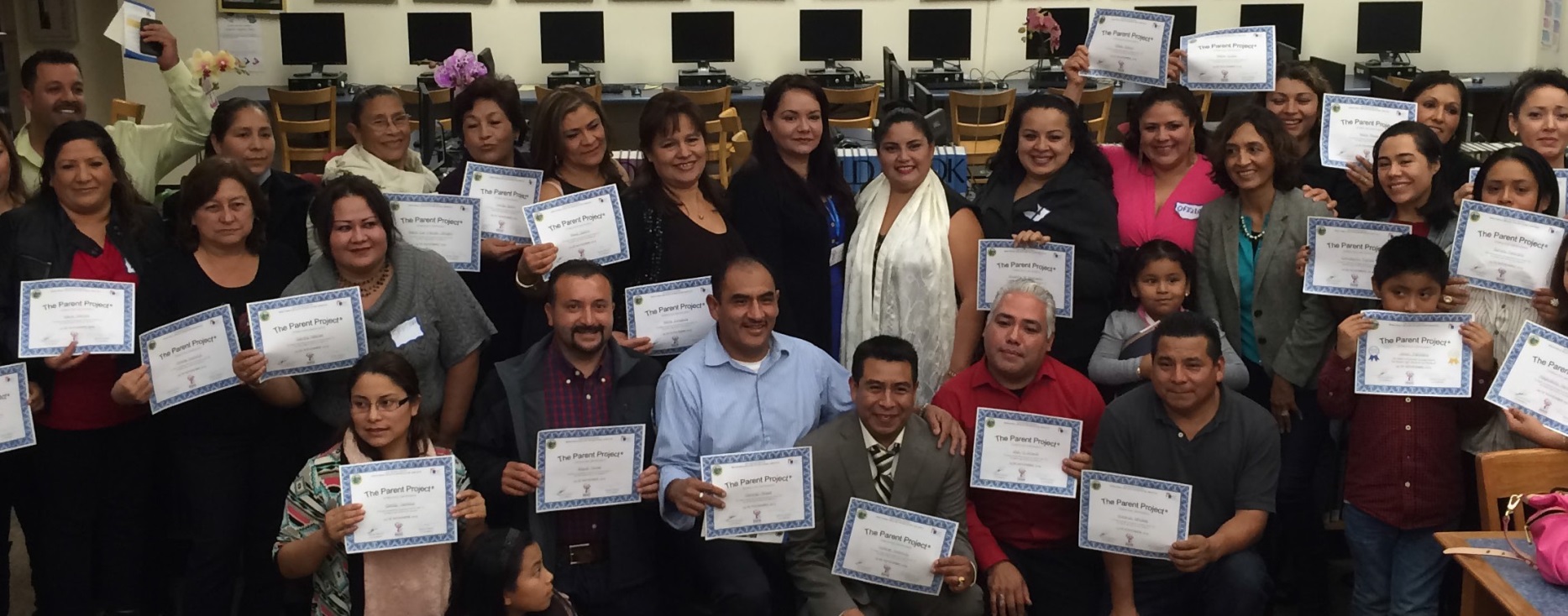 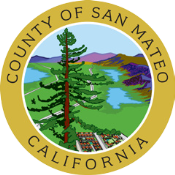 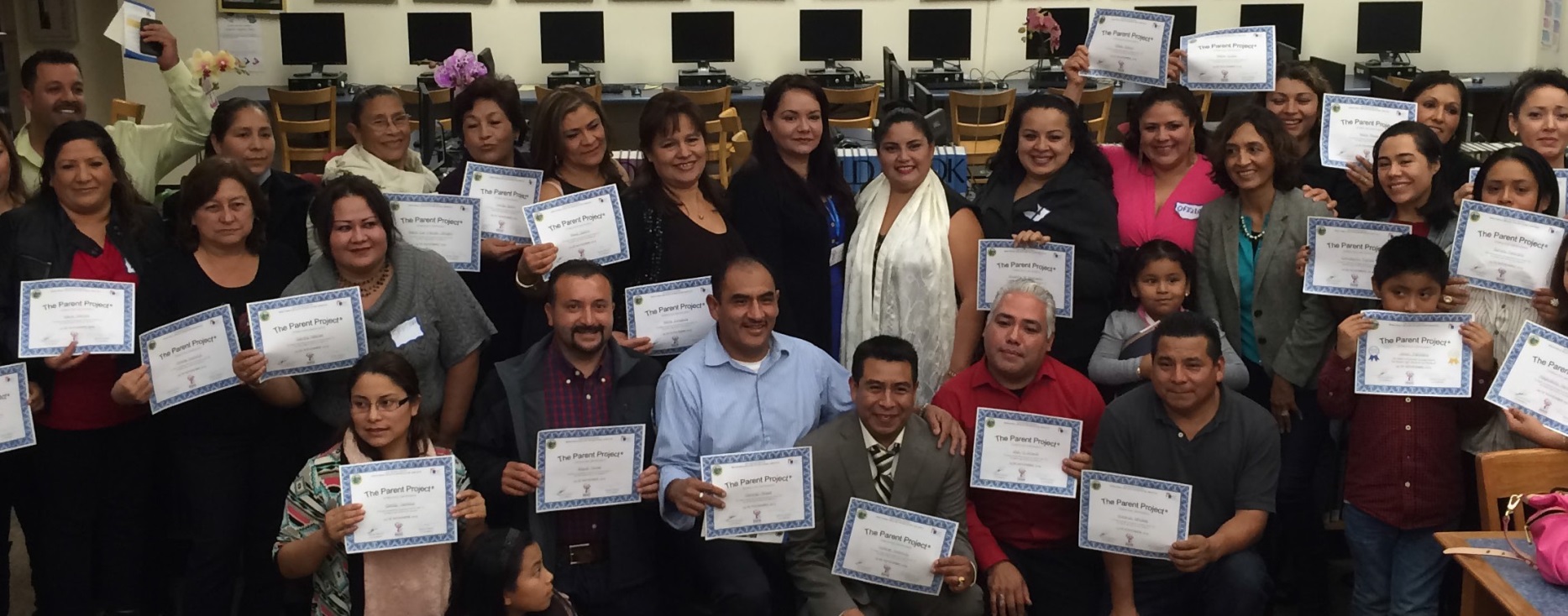 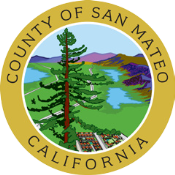 www.smchealth.org/ParentProject 